Knights of Columbus – Utah State Council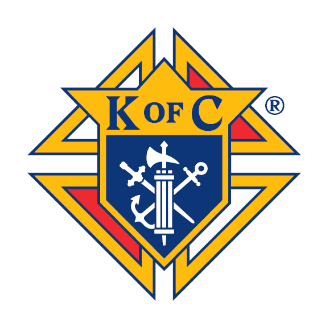 Substance Abuse Awareness Poster Contest
Participation FormDue By: February 21PLEASE INDICATE THE NUMBER OF PARTICIPANTS IN YOUR COUNCIL CONTEST: AGE GROUPS 			8-11 		12-14 		TOTALS 		ALCOHOL AWARENESS		_____		_____		_____DRUG ABUSE			_____		_____		_____TOTAL				_____		_____		_____				PERSONAL COMMENTS OR OBSERVATIONS CONCERNING THE KNIGHTS OF COLUMBUS SUBSTANCE ABUSE AWARENESS POSTER CONTEST:CONTEST PARTICIPATION REPORT FORM: Immediately following the local council contest, the grand knight should complete and submit the Substance Abuse Awareness Poster Contest Participation Form (4001-Utah) to the State Poster Contest Chairman.  This form provides the State Council officers with valuable participation statistics as well as feedback about the program in general. SIGNED: __________________________		_____________			_____________Grand Knight				Council Number		City/Town